Tabla Adivina qué cuadriláteroABCD12345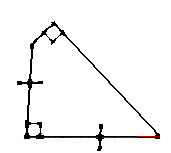 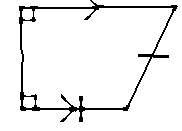 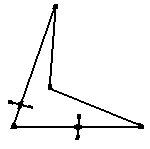 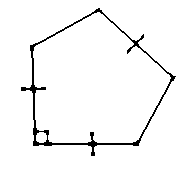 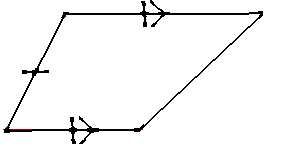 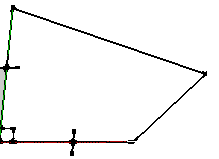 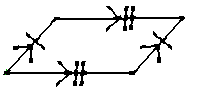 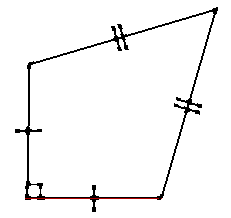 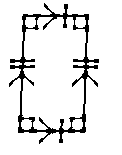 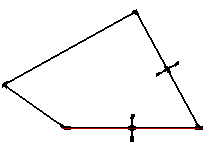 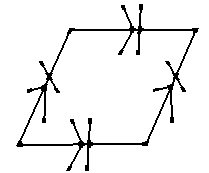 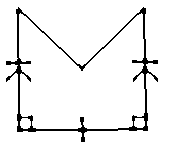 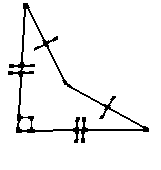 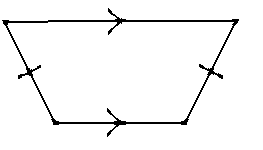 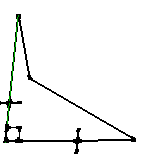 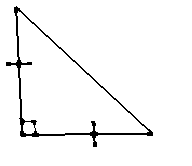 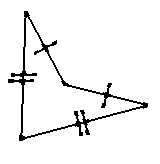 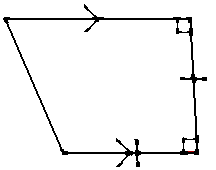 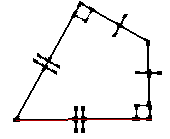 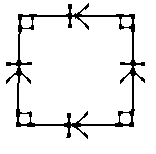 